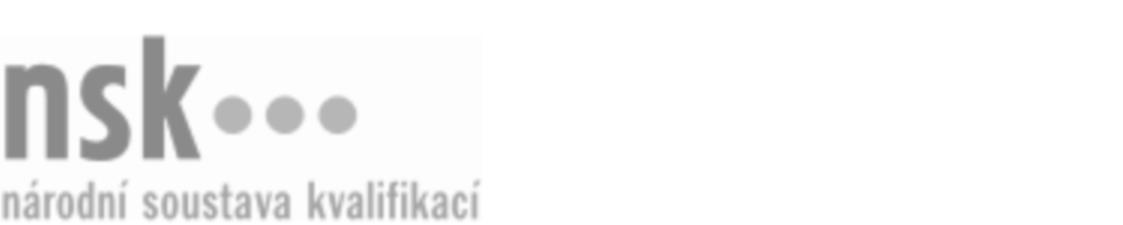 Kvalifikační standardKvalifikační standardKvalifikační standardKvalifikační standardKvalifikační standardKvalifikační standardKvalifikační standardKvalifikační standardDělník/dělnice v obuvnické výrobě (kód: 32-028-E) Dělník/dělnice v obuvnické výrobě (kód: 32-028-E) Dělník/dělnice v obuvnické výrobě (kód: 32-028-E) Dělník/dělnice v obuvnické výrobě (kód: 32-028-E) Dělník/dělnice v obuvnické výrobě (kód: 32-028-E) Dělník/dělnice v obuvnické výrobě (kód: 32-028-E) Dělník/dělnice v obuvnické výrobě (kód: 32-028-E) Autorizující orgán:Ministerstvo průmyslu a obchoduMinisterstvo průmyslu a obchoduMinisterstvo průmyslu a obchoduMinisterstvo průmyslu a obchoduMinisterstvo průmyslu a obchoduMinisterstvo průmyslu a obchoduMinisterstvo průmyslu a obchoduMinisterstvo průmyslu a obchoduMinisterstvo průmyslu a obchoduMinisterstvo průmyslu a obchoduMinisterstvo průmyslu a obchoduMinisterstvo průmyslu a obchoduSkupina oborů:Kožedělná a obuvnická výroba a zpracování plastů (kód: 32)Kožedělná a obuvnická výroba a zpracování plastů (kód: 32)Kožedělná a obuvnická výroba a zpracování plastů (kód: 32)Kožedělná a obuvnická výroba a zpracování plastů (kód: 32)Kožedělná a obuvnická výroba a zpracování plastů (kód: 32)Kožedělná a obuvnická výroba a zpracování plastů (kód: 32)Týká se povolání:Dělník v koželužské, kožedělné a obuvnické výroběDělník v koželužské, kožedělné a obuvnické výroběDělník v koželužské, kožedělné a obuvnické výroběDělník v koželužské, kožedělné a obuvnické výroběDělník v koželužské, kožedělné a obuvnické výroběDělník v koželužské, kožedělné a obuvnické výroběDělník v koželužské, kožedělné a obuvnické výroběDělník v koželužské, kožedělné a obuvnické výroběDělník v koželužské, kožedělné a obuvnické výroběDělník v koželužské, kožedělné a obuvnické výroběDělník v koželužské, kožedělné a obuvnické výroběDělník v koželužské, kožedělné a obuvnické výroběKvalifikační úroveň NSK - EQF:222222Odborná způsobilostOdborná způsobilostOdborná způsobilostOdborná způsobilostOdborná způsobilostOdborná způsobilostOdborná způsobilostNázevNázevNázevNázevNázevÚroveňÚroveňVysekávání obuvnických dílců vysekávacím strojemVysekávání obuvnických dílců vysekávacím strojemVysekávání obuvnických dílců vysekávacím strojemVysekávání obuvnických dílců vysekávacím strojemVysekávání obuvnických dílců vysekávacím strojem22Dokončovací pracovní operace ve vysekávací dílněDokončovací pracovní operace ve vysekávací dílněDokončovací pracovní operace ve vysekávací dílněDokončovací pracovní operace ve vysekávací dílněDokončovací pracovní operace ve vysekávací dílně22Přípravné a pomocné pracovní operace v obuvnické šicí dílněPřípravné a pomocné pracovní operace v obuvnické šicí dílněPřípravné a pomocné pracovní operace v obuvnické šicí dílněPřípravné a pomocné pracovní operace v obuvnické šicí dílněPřípravné a pomocné pracovní operace v obuvnické šicí dílně22Spojování obuvnických dílců a součástí lepením a šitímSpojování obuvnických dílců a součástí lepením a šitímSpojování obuvnických dílců a součástí lepením a šitímSpojování obuvnických dílců a součástí lepením a šitímSpojování obuvnických dílců a součástí lepením a šitím22Zpracování obuvi ve spodkové obuvnické dílněZpracování obuvi ve spodkové obuvnické dílněZpracování obuvi ve spodkové obuvnické dílněZpracování obuvi ve spodkové obuvnické dílněZpracování obuvi ve spodkové obuvnické dílně22Úprava vzhledu obuviÚprava vzhledu obuviÚprava vzhledu obuviÚprava vzhledu obuviÚprava vzhledu obuvi22Údržba nástrojů, nářadí a strojů v obuvnické výroběÚdržba nástrojů, nářadí a strojů v obuvnické výroběÚdržba nástrojů, nářadí a strojů v obuvnické výroběÚdržba nástrojů, nářadí a strojů v obuvnické výroběÚdržba nástrojů, nářadí a strojů v obuvnické výrobě22Dělník/dělnice v obuvnické výrobě,  29.03.2024 12:08:39Dělník/dělnice v obuvnické výrobě,  29.03.2024 12:08:39Dělník/dělnice v obuvnické výrobě,  29.03.2024 12:08:39Dělník/dělnice v obuvnické výrobě,  29.03.2024 12:08:39Strana 1 z 2Strana 1 z 2Kvalifikační standardKvalifikační standardKvalifikační standardKvalifikační standardKvalifikační standardKvalifikační standardKvalifikační standardKvalifikační standardPlatnost standarduPlatnost standarduPlatnost standarduPlatnost standarduPlatnost standarduPlatnost standarduPlatnost standarduStandard je platný od: 07.10.2020Standard je platný od: 07.10.2020Standard je platný od: 07.10.2020Standard je platný od: 07.10.2020Standard je platný od: 07.10.2020Standard je platný od: 07.10.2020Standard je platný od: 07.10.2020Dělník/dělnice v obuvnické výrobě,  29.03.2024 12:08:39Dělník/dělnice v obuvnické výrobě,  29.03.2024 12:08:39Dělník/dělnice v obuvnické výrobě,  29.03.2024 12:08:39Dělník/dělnice v obuvnické výrobě,  29.03.2024 12:08:39Strana 2 z 2Strana 2 z 2